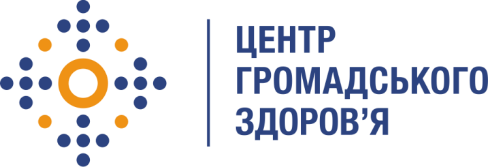 Державна установа
«Центр громадського здоров’я Міністерства охорони здоров’я України» оголошує конкурс на відбір Консультанта з розробки інструкції користування програмним продуктом з моніторингу порушень антитютюнового законодавства в рамках проекту «Посилення антитютюнових заходів в Україні»Назва позиції: Консультант з розробки інструкції користування програмним продуктом з моніторингу порушень антитютюнового законодавстваІнформація щодо установи:Головним завданнями Державної установи «Центр громадського здоров’я Міністерства охорони здоров’я України» (далі – Центр) є діяльність у сфері громадського здоров’я. Центр виконує лікувально-профілактичні, науково-практичні та організаційно-методичні функції у сфері охорони здоров’я з метою забезпечення якості лікування хворих на cоціально-небезпечні захворювання, зокрема ВІЛ/СНІД, туберкульоз, наркозалежність, вірусні гепатити тощо, попередження захворювань в контексті розбудови системи громадського здоров’я. Центр приймає участь у розробці регуляторної політики і взаємодіє з іншими міністерствами, науково-дослідними установами, міжнародними установами та громадськими організаціями, що працюють в сфері громадського здоров’я та протидії соціально небезпечним захворюванням.Проект «Посилення антитютюнових заходів в Україні» впроваджує Центр громадського здоров’я за фінансової підтримки Міжнародного Фонду із боротьби з туберкульозом та захворюваннями легень (the UNION). Мета проекту - впровадити ефективні заходи проти тютюну та забезпечити безперешкодне середовище, відповідно до Національного плану заходів щодо неінфекційних захворювань для досягнення глобальних цілей сталого розвитку до 2030 року. Основні обов'язки:Співпраця з дизайнером та іншими експертами проєкту з метою спільного формування концепції та макету інструкції користування сайтом моніторингу порушень антитютюнового законодавстваРозробка інструкції користування сайтом моніторингу порушень антитютюнового законодавства з метою ефективного контролю за дотриманням законодавства про заборону куріння в громадських місцях.Формування пропозицій до сайту моніторингу порушень антитютюнового законодавства в разі їх наявності.Вимоги до професійної компетентності:Вища освіта (медицина, громадське здоров’я, економіка, менеджмент, інформаційні технології або інші суміжні спеціальності).Досвід роботи у сфері програмного забезпечення не менше 3-х роківЗнання чинного законодавства України з контролю над тютюном.Вільне володіння українською мовою. Знання англійської мови буде перевагою.Відмінний рівень роботи з комп’ютером, знання основних програм. Резюме мають бути надіслані електронною поштою на електронну адресу: vacancies@phc.org.ua. В темі листа, будь ласка, зазначте: «151-2022 Консультант з розробки інструкції користування програмним продуктом з моніторингу порушень антитютюнового законодавства».Термін подання документів – до 22 червня 2022 року, реєстрація документів 
завершується о 18:00.За результатами відбору резюме успішні кандидати будуть запрошені до участі у співбесіді. У зв’язку з великою кількістю заявок, ми будемо контактувати лише з кандидатами, запрошеними на співбесіду. Умови контракту можуть бути докладніше обговорені під час співбесіди.Державна установа «Центр громадського здоров’я Міністерства охорони здоров’я України» залишає за собою право повторно розмістити оголошення про вакансію, скасувати конкурс на заміщення вакансії, запропонувати посаду зі зміненими обов’язками чи з іншою тривалістю контракту.